SEMANA 31EspañolSesión 1. Fecha de aplicación__________________Sesión 2. Fecha de aplicación__________________SOCIALIZACIÓNSesión 3. Fecha de aplicación__________________MatemáticasCiencias NaturalesSesión 1. Fecha de aplicación__________________Sesión 2. Fecha de aplicación__________________Sesión 3. Fecha de aplicación__________________GeografíaSesión 1. Fecha de aplicación__________________Sesión 2. Fecha de aplicación__________________Formación Cívica y ÉticaSesión 1. Fecha de aplicación__________________Educación ArtísticaSesión 1. Fecha de aplicación__________________Práctica social del lenguaje:Práctica social del lenguaje:Práctica social del lenguaje:Tipo de texto:Escribir cartas personales a familiares o amigos.Escribir cartas personales a familiares o amigos.Escribir cartas personales a familiares o amigos.Argumentativo.Aprendizajes esperadosTemas de reflexiónProducciones para el desarrollo del proyectoProducciones para el desarrollo del proyecto- Comunica ideas, sentimientos y sucesos a otros a través de cartas.- Identifica palabras y expresiones que indican tiempo y espacio en las cartas personales.- Conoce la estructura de los datos de las direcciones postales y/o electrónicas del destinatario y remitente.- Adapta el lenguaje para dirigirse a destinatarios conocidos.- Completa formularios de datos de manera eficaz para obtener un servicio.Comprensión e interpretación- Palabras y expresiones que denotan tiempo y espacio en las cartas personales a partir de la fecha de la carta y los datos del remitente.- Producción de textos escritos considerando el destinatario potencial.- Importancia de las tecnologías de la información y la comunicación. Búsqueda y manejo de información- Estructura de datos de las direcciones convencionales y/o electrónicas del destinatario y remitente.- Información necesaria para la interpretación de las cartas personales (nombres, tiempo y lugar).Propiedades y tipos de textos- Características y función de las cartas personales.- Características de los formularios para la apertura de una cuenta de correo electrónico.Conocimiento del sistema de escritura y ortografía- Ortografía y puntuación convencionales.- Uso de adverbios temporales.Aspectos sintácticos y semánticos- Uso de deícticos (aquí, allá, acá, ahí, etcétera).- Uso de signos gráficos en el correo electrónico.- Lectura de cartas personales (correo postal y/o electrónico).- Lista con la función y las características de las cartas personales: información contenida, estructura del cuerpo de la carta y datos que se requieren.- Discusión de las ventajas y desventajas entre las cartas postales, electrónicas y una conversación telefónica, para contrastar las diferencias entre oralidad y escritura.- Borradores de carta personal dirigida a la persona seleccionada. - Apertura (de ser posible) de una cuenta de correo electrónico.- Discusión sobre el funcionamiento del correo postal (de ser posible visitando una oficina de correos) y comparación entre el correo postal y el electrónico.Producto final- Cartas personales a familiares o amigos escritas y remitidas por los alumnos, por correo postal o electrónico.- Lectura de cartas personales (correo postal y/o electrónico).- Lista con la función y las características de las cartas personales: información contenida, estructura del cuerpo de la carta y datos que se requieren.- Discusión de las ventajas y desventajas entre las cartas postales, electrónicas y una conversación telefónica, para contrastar las diferencias entre oralidad y escritura.- Borradores de carta personal dirigida a la persona seleccionada. - Apertura (de ser posible) de una cuenta de correo electrónico.- Discusión sobre el funcionamiento del correo postal (de ser posible visitando una oficina de correos) y comparación entre el correo postal y el electrónico.Producto final- Cartas personales a familiares o amigos escritas y remitidas por los alumnos, por correo postal o electrónico.Estándares que se favorecen:Estándares que se favorecen:Estándares que se favorecen:Competencias que se favorecen:1. Procesos de lectura e interpretación de textos1.9. Identifica las características de los textos descriptivos, narrativos, informativos y explicativos, a partir de su distribución gráfica y su función comunicativa y adapta su lectura a las características de los escritos.1.15. Identifica y emplea la función de los signos de puntuación al leer: punto, coma, dos puntos, punto y coma, signos de exclamación, signos de interrogación y acentuación.2. Producción de textos escritos2.2. Escribe una variedad de textos con diferentes propósitos comunicativos para una audiencia específica.2.3. Distingue el lenguaje formal y el informal, y los usa adecuadamente al escribir diferentes tipos de textos.2.5. Describe y explica por escrito fenómenos diversos usando un estilo impersonal.2.6. Organiza su escritura en párrafos estructurados, usando la puntuación de manera convencional.2.7. Emplea diversos recursos lingüísticos y literarios en oraciones y los emplea al redactar.2.9. Realiza correcciones a sus producciones con el fin de garantizar el propósito comunicativo y que lo comprendan otros lectores.2.10. Emplea ortografía convencional al escribir.2.11. Utiliza diversas fuentes de consulta para hacer correcciones ortográficas (diccionarios, glosarios y derivación léxica en diversos materiales).3. Producción de textos orales y participación en eventos comunicativos3.1. Distingue el estilo, registro y tono de acuerdo con el contexto, la audiencia y las necesidades.3.2. Expone de manera oral conocimientos, ideas y sentimientos.3.4. Escucha y aporta sus ideas de manera crítica.3.6. Identifica diferentes formas de criticar de manera constructiva y de responder a la crítica.3.8. Usa la discusión para explorar ideas y temas.4. Conocimiento de las características, función y uso del lenguaje 4.1. Usa convencionalmente signos de interrogación y admiración, guiones para introducir diálogos, así como puntos y comas en sus escritos.4.2. Emplea mayúsculas al inicio de párrafo y después de punto.4.4. Reflexiona consistentemente acerca del funcionamiento de la ortografía y la puntuación en los textos.4.5. Identifica las características y la función de diferentes tipos textuales.5. Actitudes hacia el lenguaje5.2. Desarrolla disposición para leer, escribir, hablar o escuchar.5.3. Desarrolla una actitud positiva para seguir aprendiendo por medio del lenguaje escrito.5.4. Emplea el lenguaje para expresar ideas, emociones y argumentos.5.5. Discute sobre una variedad de temas de manera atenta y respeta los puntos de vista de otros.5.10. Desarrolla un concepto positivo de sí mismo como lector, escritor, hablante u oyente; además, desarrolla gusto por leer, escribir, hablar y escuchar.1. Procesos de lectura e interpretación de textos1.9. Identifica las características de los textos descriptivos, narrativos, informativos y explicativos, a partir de su distribución gráfica y su función comunicativa y adapta su lectura a las características de los escritos.1.15. Identifica y emplea la función de los signos de puntuación al leer: punto, coma, dos puntos, punto y coma, signos de exclamación, signos de interrogación y acentuación.2. Producción de textos escritos2.2. Escribe una variedad de textos con diferentes propósitos comunicativos para una audiencia específica.2.3. Distingue el lenguaje formal y el informal, y los usa adecuadamente al escribir diferentes tipos de textos.2.5. Describe y explica por escrito fenómenos diversos usando un estilo impersonal.2.6. Organiza su escritura en párrafos estructurados, usando la puntuación de manera convencional.2.7. Emplea diversos recursos lingüísticos y literarios en oraciones y los emplea al redactar.2.9. Realiza correcciones a sus producciones con el fin de garantizar el propósito comunicativo y que lo comprendan otros lectores.2.10. Emplea ortografía convencional al escribir.2.11. Utiliza diversas fuentes de consulta para hacer correcciones ortográficas (diccionarios, glosarios y derivación léxica en diversos materiales).3. Producción de textos orales y participación en eventos comunicativos3.1. Distingue el estilo, registro y tono de acuerdo con el contexto, la audiencia y las necesidades.3.2. Expone de manera oral conocimientos, ideas y sentimientos.3.4. Escucha y aporta sus ideas de manera crítica.3.6. Identifica diferentes formas de criticar de manera constructiva y de responder a la crítica.3.8. Usa la discusión para explorar ideas y temas.4. Conocimiento de las características, función y uso del lenguaje 4.1. Usa convencionalmente signos de interrogación y admiración, guiones para introducir diálogos, así como puntos y comas en sus escritos.4.2. Emplea mayúsculas al inicio de párrafo y después de punto.4.4. Reflexiona consistentemente acerca del funcionamiento de la ortografía y la puntuación en los textos.4.5. Identifica las características y la función de diferentes tipos textuales.5. Actitudes hacia el lenguaje5.2. Desarrolla disposición para leer, escribir, hablar o escuchar.5.3. Desarrolla una actitud positiva para seguir aprendiendo por medio del lenguaje escrito.5.4. Emplea el lenguaje para expresar ideas, emociones y argumentos.5.5. Discute sobre una variedad de temas de manera atenta y respeta los puntos de vista de otros.5.10. Desarrolla un concepto positivo de sí mismo como lector, escritor, hablante u oyente; además, desarrolla gusto por leer, escribir, hablar y escuchar.1. Procesos de lectura e interpretación de textos1.9. Identifica las características de los textos descriptivos, narrativos, informativos y explicativos, a partir de su distribución gráfica y su función comunicativa y adapta su lectura a las características de los escritos.1.15. Identifica y emplea la función de los signos de puntuación al leer: punto, coma, dos puntos, punto y coma, signos de exclamación, signos de interrogación y acentuación.2. Producción de textos escritos2.2. Escribe una variedad de textos con diferentes propósitos comunicativos para una audiencia específica.2.3. Distingue el lenguaje formal y el informal, y los usa adecuadamente al escribir diferentes tipos de textos.2.5. Describe y explica por escrito fenómenos diversos usando un estilo impersonal.2.6. Organiza su escritura en párrafos estructurados, usando la puntuación de manera convencional.2.7. Emplea diversos recursos lingüísticos y literarios en oraciones y los emplea al redactar.2.9. Realiza correcciones a sus producciones con el fin de garantizar el propósito comunicativo y que lo comprendan otros lectores.2.10. Emplea ortografía convencional al escribir.2.11. Utiliza diversas fuentes de consulta para hacer correcciones ortográficas (diccionarios, glosarios y derivación léxica en diversos materiales).3. Producción de textos orales y participación en eventos comunicativos3.1. Distingue el estilo, registro y tono de acuerdo con el contexto, la audiencia y las necesidades.3.2. Expone de manera oral conocimientos, ideas y sentimientos.3.4. Escucha y aporta sus ideas de manera crítica.3.6. Identifica diferentes formas de criticar de manera constructiva y de responder a la crítica.3.8. Usa la discusión para explorar ideas y temas.4. Conocimiento de las características, función y uso del lenguaje 4.1. Usa convencionalmente signos de interrogación y admiración, guiones para introducir diálogos, así como puntos y comas en sus escritos.4.2. Emplea mayúsculas al inicio de párrafo y después de punto.4.4. Reflexiona consistentemente acerca del funcionamiento de la ortografía y la puntuación en los textos.4.5. Identifica las características y la función de diferentes tipos textuales.5. Actitudes hacia el lenguaje5.2. Desarrolla disposición para leer, escribir, hablar o escuchar.5.3. Desarrolla una actitud positiva para seguir aprendiendo por medio del lenguaje escrito.5.4. Emplea el lenguaje para expresar ideas, emociones y argumentos.5.5. Discute sobre una variedad de temas de manera atenta y respeta los puntos de vista de otros.5.10. Desarrolla un concepto positivo de sí mismo como lector, escritor, hablante u oyente; además, desarrolla gusto por leer, escribir, hablar y escuchar.- Emplear el lenguaje para comunicarse y como instrumento para aprender.- Identificar las propiedades del lenguaje en diversas situaciones comunicativas.- Analizar la información y emplear el lenguaje para la toma de decisiones.- Valorar la diversidad lingüística y cultural de México.APRENDIZAJES ESPERADOSPRODUCCIÓNTEMAS DE REFLEXIÓNTEMA DE LA SESIÓNCompleta formularios de datos de manera eficaz para obtener un servicio.Apertura (de ser posible) de una cuenta de correo electrónico.PROPIEDADES Y TIPOS DE TEXTOSCaracterísticas de los formularios para la apertura de una cuenta de correo electrónico.Apertura de cuenta.SECUENCIA DIDÁCTICAEVALUACIÓNINICIO Comentar que la tecnología nos brinda muchas facilidades y gracias a la red electrónica podemos enviar correos de forma instantánea.Preguntar: ¿Tienes una cuenta de correo?Invitar a que si tienen acceso a internet, hagan su cuenta para que puedan enviar un correo.Cuestionar: ¿Qué datos necesitas para crear una cuenta?Mencionar que se les mostrarán los pasos para crear una cuenta de correo.DESARROLLOSolicitar que observen las siguientes imágenes que indican los pasos para la apertura de un  correo electrónico:- Conéctate a internet según el explorador con el que cuente tu computadora: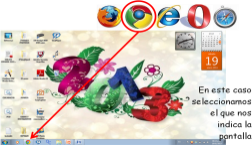 - Mencionar que cuando ya tienen una conexión a internet, aparecerá automáticamente un buscador, en él escribirá el nombre de la red en la que quieren crear su correo: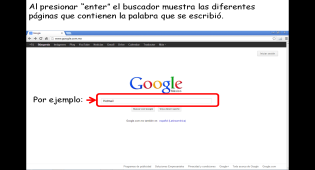 - Comentar que al presionar “enter” el buscador muestra las diferentes páginas que contienen la palabra que se escribió:- Elegir la que tenga la opción de iniciar sesión. Para registrarse y poder crear su correo: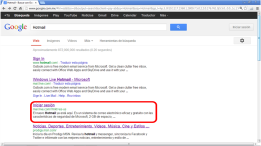 - Mencionar que la siguiente página contiene el botón para crear una nueva cuenta: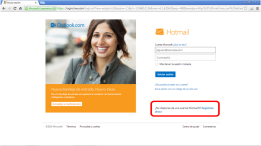 - Indicar que antes tendrá que llenar el formulario que aparece en esta página con todos sus datos: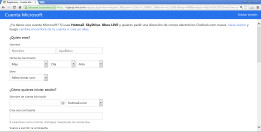 - Pedir que cuando ya llene sus datos y acepte los términos, entonces podrá iniciar una sesión con su cuenta y para ello deberá escribir la contraseña que registró: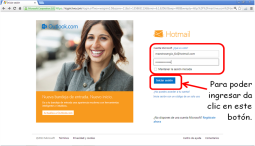 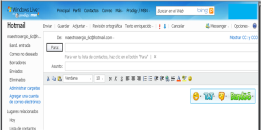 - Mencionar: ¡Ahora, podrás enviar y recibir correos electrónicos!Preguntar: ¿Qué importancia tiene que debas escribir una contraseña para entrar a tu cuenta?Hablar acerca de la honestidad y de contestar con la verdad.Explicar que los datos que escribió en el formulario del correo electrónico están a disposición de muchas personas. Comentar lo que deben hacer para cuidar su información personal en internet.CIERREEntregar ejercicios sobre el tema para que los resuelvan.RECURSO.- Ejercicio.CRITERIO.- Completan formularios de datos de manera eficaz para obtener un servicio.INICIO Comentar que la tecnología nos brinda muchas facilidades y gracias a la red electrónica podemos enviar correos de forma instantánea.Preguntar: ¿Tienes una cuenta de correo?Invitar a que si tienen acceso a internet, hagan su cuenta para que puedan enviar un correo.Cuestionar: ¿Qué datos necesitas para crear una cuenta?Mencionar que se les mostrarán los pasos para crear una cuenta de correo.DESARROLLOSolicitar que observen las siguientes imágenes que indican los pasos para la apertura de un  correo electrónico:- Conéctate a internet según el explorador con el que cuente tu computadora:- Mencionar que cuando ya tienen una conexión a internet, aparecerá automáticamente un buscador, en él escribirá el nombre de la red en la que quieren crear su correo:- Comentar que al presionar “enter” el buscador muestra las diferentes páginas que contienen la palabra que se escribió:- Elegir la que tenga la opción de iniciar sesión. Para registrarse y poder crear su correo:- Mencionar que la siguiente página contiene el botón para crear una nueva cuenta:- Indicar que antes tendrá que llenar el formulario que aparece en esta página con todos sus datos:- Pedir que cuando ya llene sus datos y acepte los términos, entonces podrá iniciar una sesión con su cuenta y para ello deberá escribir la contraseña que registró:- Mencionar: ¡Ahora, podrás enviar y recibir correos electrónicos!Preguntar: ¿Qué importancia tiene que debas escribir una contraseña para entrar a tu cuenta?Hablar acerca de la honestidad y de contestar con la verdad.Explicar que los datos que escribió en el formulario del correo electrónico están a disposición de muchas personas. Comentar lo que deben hacer para cuidar su información personal en internet.CIERREEntregar ejercicios sobre el tema para que los resuelvan.RECURSOS DIDÁCTICOSINICIO Comentar que la tecnología nos brinda muchas facilidades y gracias a la red electrónica podemos enviar correos de forma instantánea.Preguntar: ¿Tienes una cuenta de correo?Invitar a que si tienen acceso a internet, hagan su cuenta para que puedan enviar un correo.Cuestionar: ¿Qué datos necesitas para crear una cuenta?Mencionar que se les mostrarán los pasos para crear una cuenta de correo.DESARROLLOSolicitar que observen las siguientes imágenes que indican los pasos para la apertura de un  correo electrónico:- Conéctate a internet según el explorador con el que cuente tu computadora:- Mencionar que cuando ya tienen una conexión a internet, aparecerá automáticamente un buscador, en él escribirá el nombre de la red en la que quieren crear su correo:- Comentar que al presionar “enter” el buscador muestra las diferentes páginas que contienen la palabra que se escribió:- Elegir la que tenga la opción de iniciar sesión. Para registrarse y poder crear su correo:- Mencionar que la siguiente página contiene el botón para crear una nueva cuenta:- Indicar que antes tendrá que llenar el formulario que aparece en esta página con todos sus datos:- Pedir que cuando ya llene sus datos y acepte los términos, entonces podrá iniciar una sesión con su cuenta y para ello deberá escribir la contraseña que registró:- Mencionar: ¡Ahora, podrás enviar y recibir correos electrónicos!Preguntar: ¿Qué importancia tiene que debas escribir una contraseña para entrar a tu cuenta?Hablar acerca de la honestidad y de contestar con la verdad.Explicar que los datos que escribió en el formulario del correo electrónico están a disposición de muchas personas. Comentar lo que deben hacer para cuidar su información personal en internet.CIERREEntregar ejercicios sobre el tema para que los resuelvan.Computadora con acceso a internet.PÁGINAS DEL LIBRO DEL ALUMNO.- 146-155Notas:___________________________________________________________________________________________________________________________ ________________________________________________________________________________________________________________________________Notas:___________________________________________________________________________________________________________________________ ________________________________________________________________________________________________________________________________APRENDIZAJES ESPERADOSPRODUCCIÓNTEMAS DE REFLEXIÓNTEMA DE LA SESIÓNCompleta formularios de datos de manera eficaz para obtener un servicio.Discusión sobre el funcionamiento del correo postal (de ser posible visitando una oficina de correos) y comparación entre el correo postal y el electrónico.ASPECTOS SINTÁCTICOS Y SEMÁNTICOSUso de signos gráficos en el correo electrónico.Signos gráficos.SECUENCIA DIDÁCTICAEVALUACIÓNINICIO Preguntar: ¿En qué casos debemos usar la coma (,)?, ¿En qué casos debemos usar punto (.)?, ¿Para qué se usan los dos puntos (:)?, ¿Qué utilidad tienen las comillas (“”)?DESARROLLOExplicar: El punto se utiliza para señalar una pausa larga, que marca el final de una frase u oración.Punto y seguido.- Separa enunciados dentro del mismo párrafo.Punto y aparte.- Separa dos párrafos distintos que desarrollan contenidos diferentes dentro de una misma unidad del texto.Punto final.- Es el que cierra el texto.La coma representa en la escritura una pausa breve que se hace al hablar o leer. Se utiliza coma para separar palabras de una enumeración dentro de un mismo enunciado.Se usan los dos puntos en los casos siguientes:- Para introducir las citas textuales.- Después de anunciar una enumeración.- En las cartas, después del nombre del destinatario.- Como nexo entre dos elementos. Se utilizan comillas en los siguientes casos:- Para reproducir citas textuales.- Para indicar que una palabra o expresión es impropia, vulgar, irónica, figurada o inventada por el autor.- Para escribir sobrenombres, alias, seudónimos o apodos.Indicar: Comienza a organizar las ideas de tu borrador en párrafos y revisa que hayas empleado correctamente los signos de puntuación.CIERREEntregar ejercicios sobre el tema para que los resuelvan.RECURSO.- Ejercicio.CRITERIO.- Hacen uso de los signos gráficos en la elaboración de su carta.INICIO Preguntar: ¿En qué casos debemos usar la coma (,)?, ¿En qué casos debemos usar punto (.)?, ¿Para qué se usan los dos puntos (:)?, ¿Qué utilidad tienen las comillas (“”)?DESARROLLOExplicar: El punto se utiliza para señalar una pausa larga, que marca el final de una frase u oración.Punto y seguido.- Separa enunciados dentro del mismo párrafo.Punto y aparte.- Separa dos párrafos distintos que desarrollan contenidos diferentes dentro de una misma unidad del texto.Punto final.- Es el que cierra el texto.La coma representa en la escritura una pausa breve que se hace al hablar o leer. Se utiliza coma para separar palabras de una enumeración dentro de un mismo enunciado.Se usan los dos puntos en los casos siguientes:- Para introducir las citas textuales.- Después de anunciar una enumeración.- En las cartas, después del nombre del destinatario.- Como nexo entre dos elementos. Se utilizan comillas en los siguientes casos:- Para reproducir citas textuales.- Para indicar que una palabra o expresión es impropia, vulgar, irónica, figurada o inventada por el autor.- Para escribir sobrenombres, alias, seudónimos o apodos.Indicar: Comienza a organizar las ideas de tu borrador en párrafos y revisa que hayas empleado correctamente los signos de puntuación.CIERREEntregar ejercicios sobre el tema para que los resuelvan.RECURSOS DIDÁCTICOSINICIO Preguntar: ¿En qué casos debemos usar la coma (,)?, ¿En qué casos debemos usar punto (.)?, ¿Para qué se usan los dos puntos (:)?, ¿Qué utilidad tienen las comillas (“”)?DESARROLLOExplicar: El punto se utiliza para señalar una pausa larga, que marca el final de una frase u oración.Punto y seguido.- Separa enunciados dentro del mismo párrafo.Punto y aparte.- Separa dos párrafos distintos que desarrollan contenidos diferentes dentro de una misma unidad del texto.Punto final.- Es el que cierra el texto.La coma representa en la escritura una pausa breve que se hace al hablar o leer. Se utiliza coma para separar palabras de una enumeración dentro de un mismo enunciado.Se usan los dos puntos en los casos siguientes:- Para introducir las citas textuales.- Después de anunciar una enumeración.- En las cartas, después del nombre del destinatario.- Como nexo entre dos elementos. Se utilizan comillas en los siguientes casos:- Para reproducir citas textuales.- Para indicar que una palabra o expresión es impropia, vulgar, irónica, figurada o inventada por el autor.- Para escribir sobrenombres, alias, seudónimos o apodos.Indicar: Comienza a organizar las ideas de tu borrador en párrafos y revisa que hayas empleado correctamente los signos de puntuación.CIERREEntregar ejercicios sobre el tema para que los resuelvan.Ejercicios.PÁGINAS DEL LIBRO DEL ALUMNO.- 146-155Notas:___________________________________________________________________________________________________________________________ ________________________________________________________________________________________________________________________________Notas:___________________________________________________________________________________________________________________________ ________________________________________________________________________________________________________________________________APRENDIZAJES ESPERADOSPRODUCCIÓNTEMAS DE REFLEXIÓNTEMA DE LA SESIÓNComunica ideas, sentimientos y sucesos a otros a través de cartas.Producto finalCartas personales a familiares o amigos escritas y remitidas por los alumnos, por correo postal o electrónico.CONOCIMIENTO DEL SISTEMA DE ESCRITURA Y ORTOGRAFÍAOrtografía y puntuación convencionales.COMPRENSIÓN E INTERPRETACIÓNProducción de textos escritos considerando el destinatario potencial.Cartas personales.SECUENCIA DIDÁCTICAEVALUACIÓNINICIO Pedir que lean el borrador de su carta para asegurarse que sea comprensible.Indicar: Transcribe tu carta en limpio.DESARROLLOSolicitar que elaboren los sobres y no olviden escribir los datos correctos.Auxiliar a los alumnos que enviarán su carta por medio del correo electrónico. CIERREInvitar a que envíen la carta a su destinatario.Sugerir que acudan a la Oficina de Correos, compren los timbres y coloquen la carta en el buzón.RECURSO.- Carta.CRITERIO.- Comunican ideas, sentimientos y sucesos a otros a través de cartas remitidas, por correo postal o electrónico.INICIO Pedir que lean el borrador de su carta para asegurarse que sea comprensible.Indicar: Transcribe tu carta en limpio.DESARROLLOSolicitar que elaboren los sobres y no olviden escribir los datos correctos.Auxiliar a los alumnos que enviarán su carta por medio del correo electrónico. CIERREInvitar a que envíen la carta a su destinatario.Sugerir que acudan a la Oficina de Correos, compren los timbres y coloquen la carta en el buzón.RECURSOS DIDÁCTICOSINICIO Pedir que lean el borrador de su carta para asegurarse que sea comprensible.Indicar: Transcribe tu carta en limpio.DESARROLLOSolicitar que elaboren los sobres y no olviden escribir los datos correctos.Auxiliar a los alumnos que enviarán su carta por medio del correo electrónico. CIERREInvitar a que envíen la carta a su destinatario.Sugerir que acudan a la Oficina de Correos, compren los timbres y coloquen la carta en el buzón.Computadoras.Timbres postales.PÁGINAS DEL LIBRO DEL ALUMNO.- 146-155Notas:___________________________________________________________________________________________________________________________ ________________________________________________________________________________________________________________________________Notas:___________________________________________________________________________________________________________________________ ________________________________________________________________________________________________________________________________EJEManejo de la informaciónAPRENDIZAJES ESPERADOSExplica las características de diversos cuerpos geométricos (número de caras, aristas, etc.) y usa el lenguaje formal.CONTENIDO DISCIPLINARProporcionalidad y funcionesComparación de razones del tipo “por cada n, m”, mediante diversos procedimientos y, en casos sencillos, expresión del valor de la razón mediante un número de veces, una fracción o un porcentaje.ESTÁNDARES QUE SE FAVORECEN3.1.1 Calcula porcentajes y utiliza esta herramienta en la resolución de otros problemas, como la comparación de razones.2.3.1 Establece relaciones entre las unidades del Sistema Internacional de Medidas, entre las unidades del Sistema Inglés, así como entre las unidades de ambos sistemas.4.1 Desarrolla un concepto positivo de sí mismo como usuario de las matemáticas, el gusto y la inclinación por comprender y utilizar la notación, el vocabulario y los procesos matemáticos.COMPETENCIAS MATEMÁTICAS- Resolver problemas de manera autónoma.                           - Comunicar información matemática.- Validar procedimientos y resultados.                                     - Manejar técnicas eficientemente.SECUENCIA DIDÁCTICASECUENCIA DIDÁCTICAMOMENTOFECHA DE  APLICACIONSESIÓN Y ACTIVIDADESDESARROLLO1.- Indicar: Copia y resuelve en tu cuaderno el siguiente problema:- En una encuesta a los grupos de 6º A, 6ºB y 6ºC sobre su sabor de helado favorito se obtuvieron los siguientes resultados: Sabor chocolate, 6º A 4 de cada 7 alumnos                             6º B 6 de cada 10 alumnos                         6º C 5 de cada 9 alumnos ¿En cuál grupo tiene mayor preferencia por el helado de chocolate?¿Cómo expresarías tu respuesta con una fracción? Explicar: Para expresar tu resultado como fracción lo puedes hacer de dos maneras, una de ellas es realizando repartos. Por ejemplo: En el grupo de 6ºA, 4 de cada 7 alumnos prefieren el sabor chocolate. Deberás dividir una tira en 7 partes iguales pues cada una de ellas representa a cada alumno.  De las 7 partes deberás marcar únicamente 4, pues representa a los alumnos que prefieren el sabor de chocolate. Entonces 4/7 de los alumnos de 6ºA prefieren el sabor chocolate. Lo mimos ocurre con los otros dos grupos, deberás hacer tiras del mismo tamaño que la anterior y marcar la parte le corresponde.En 6ºB la tira deberá repartirse en 10 partes iguales, de las cuales únicamente se marcarán 6.  En 6º C la tira se dividirá en 9 partes, de las cuales se deberán marcar 5. Para obtener el resultado haciendo uso de este procedimiento deberás comparar las tiras. 6º A6º B6º CEntonces el grupo que tiene mayor preferencia por el sabor de chocolate es 6º B.Entregar ejercicios en los que tendrán que resolver los siguientes problemas del mismo tipo que el anterior.DESARROLLO2.- Indicar: Copia y resuelve en tu cuaderno el siguiente problema:- En una encuesta a los grupos de 6º A, 6ºB y 6ºC sobre su sabor de helado favorito se obtuvieron los siguientes resultados: Sabor chocolate, 6º A 4 de cada 7 alumnos                             6º B 6 de cada 10 alumnos                         6º C 5 de cada 9 alumnos ¿En cuál grupo tiene mayor preferencia por el helado de chocolate?¿Cómo se representa esa preferencia con número decimal?Explicar: La respuesta de un problema se puede dar de diferentes maneras, una de ellas es con números decimales. Para ello deberás identificar el número de alumnos que prefieren el sabor chocolate y dividirlo entre el número de alumnos que se encuestó. Por ejemplo: Si 4 de cada 7 prefieren chocolate se divide 4 entre 7 es decir, numerador entre denominador.4 ÷ 7 = 0.57 del grupo prefiere de chocolate.Entregar ejercicios en los que tendrán que resolver problemas del mismo tipo que el anterior y expresar los datos y resultados con decimales.CIERRE3.- Indicar: Copia y resuelve en tu cuaderno el siguiente problema:- En una encuesta a los grupos de 6º A, 6ºB y 6ºC sobre su sabor de helado favorito se obtuvieron los siguientes resultados: Sabor chocolate, 6º A 4 de cada 7 alumnos                                6º B 6 de cada 10 alumnos                            6º C 5 de cada 9 alumnos ¿En cuál grupo tiene mayor preferencia por el helado de chocolate?¿Cómo se puede representar el resultado con porcentaje?Explicar: Para expresar tu respuesta como porcentaje puedes hacer uso de una regla de tres, para lo cual deberás acomodar tus resultados de la siguiente manera: 7  es a  4Como100 es a  XPara después realizar la “regla de tres”, multiplicando primero 4 x 100  y dividiendo el resultado entre 7: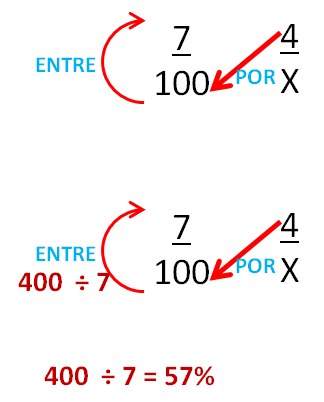 El resultado obtenido será el porcentaje de los alumnos de 6ºA que prefieren el helado de chocolate. Entregar ejercicios en los que tendrán que resolver problemas del mismo tipo que el anterior y expresar los datos y resultados en porcentaje.EVALUACIÓN.-  RECURSOS.- Situaciones, ejercicios, problemas, preguntas y operaciones.                             CRITERIOS.- Procedimientos adecuados y resultados correctos.EVALUACIÓN.-  RECURSOS.- Situaciones, ejercicios, problemas, preguntas y operaciones.                             CRITERIOS.- Procedimientos adecuados y resultados correctos.RECURSOS DIDACTICOS.- Ejercicios.RECURSOS DIDACTICOS.- Ejercicios.PÁGINAS DEL LIBRO SEP DEL ALUMNO.- 130-132PÁGINAS DEL LIBRO SEP DEL ALUMNO.- 130-132Notas:__________________________________________________________________________________________________________________________ ________________________________________________________________________________________________________________________________________________________________________________________________________________________________________________________________________________________________________________________________________________________________________________________________________________________________________________________________________________________________________________________________________________________________________________________________________________________________________________________________Notas:__________________________________________________________________________________________________________________________ ________________________________________________________________________________________________________________________________________________________________________________________________________________________________________________________________________________________________________________________________________________________________________________________________________________________________________________________________________________________________________________________________________________________________________________________________________________________________________________________________¿Por qué se transforman las cosas? Las fuerzas, la luz y las transformaciones de energía hacen funcionar máquinas simples e instrumentos ópticos que utilizamos diario y contribuyen a la exploración del Universo¿Por qué se transforman las cosas? Las fuerzas, la luz y las transformaciones de energía hacen funcionar máquinas simples e instrumentos ópticos que utilizamos diario y contribuyen a la exploración del Universo¿Por qué se transforman las cosas? Las fuerzas, la luz y las transformaciones de energía hacen funcionar máquinas simples e instrumentos ópticos que utilizamos diario y contribuyen a la exploración del UniversoAprendizajes esperados:Contenidos:Contenidos:- Describe los componentes básicos del Universo y argumenta la importancia de las aportaciones del desarrollo técnico en su conocimiento.- Aplica habilidades, actitudes y valores de la formación científica básica durante la planeación, el desarrollo, la comunicación y la evaluación de un proyecto de su interés en el que integra contenidos del bloque.¿Cómo es el Universo?- Componentes básicos del Universo: galaxias, estrellas, planetas, satélites y cometas, y sus características: forma, ubicación y tamaño.- Aportación del desarrollo técnico para el conocimiento del Universo: telescopios, observatorios, estaciones y sondas espaciales.Proyecto estudiantil para desarrollar, integrary aplicar aprendizajes esperados y las competenciasPreguntas opcionales:Aplicación de conocimiento científico y tecnológico.- ¿Cómo construir un periscopio con materiales sencillos?- ¿Cómo construir un juguete que funcione con energía eólica?¿Cómo es el Universo?- Componentes básicos del Universo: galaxias, estrellas, planetas, satélites y cometas, y sus características: forma, ubicación y tamaño.- Aportación del desarrollo técnico para el conocimiento del Universo: telescopios, observatorios, estaciones y sondas espaciales.Proyecto estudiantil para desarrollar, integrary aplicar aprendizajes esperados y las competenciasPreguntas opcionales:Aplicación de conocimiento científico y tecnológico.- ¿Cómo construir un periscopio con materiales sencillos?- ¿Cómo construir un juguete que funcione con energía eólica?Estándares que se favorecen:Estándares que se favorecen:Competencias que se favorecen: 1. Conocimiento científico1.11. Describe la formación de eclipses y algunas características del Sistema Solar y del Universo.3. Habilidades asociadas a la ciencia3.1. Realiza y registra observaciones de campo y analiza esta información como parte de una investigación científica.3.2. Aplica habilidades necesarias para la investigación científica: responde preguntas o identifica problemas, revisa resultados, registra datos de observaciones y experimentos, construye, aprueba o rechaza hipótesis, desarrolla explicaciones y comunica resultados.3.4. Explica cómo las conclusiones de una investigación científica son consistentes con los datos y evidencias.3.5. Diseña, construye y evalúa dispositivos o modelos aplicando los conocimientos necesarios y las propiedades de los materiales.3.6. Comunica los resultados de observaciones e investigaciones al usar diversos recursos, incluyendo formas simbólicas, como los esquemas, gráficas y exposiciones, así como las tecnologías de la comunicación y la información.4. Actitudes asociadas a la ciencia4.2. Valora el conocimiento científico y sus enfoques para investigar y explicar los fenómenos y procesos naturales.4.3. Manifiesta disposición y toma decisiones en favor del cuidado del ambiente.4.8. Manifiesta disposición para el trabajo colaborativo y reconoce la importancia de la igualdad de oportunidades.1. Conocimiento científico1.11. Describe la formación de eclipses y algunas características del Sistema Solar y del Universo.3. Habilidades asociadas a la ciencia3.1. Realiza y registra observaciones de campo y analiza esta información como parte de una investigación científica.3.2. Aplica habilidades necesarias para la investigación científica: responde preguntas o identifica problemas, revisa resultados, registra datos de observaciones y experimentos, construye, aprueba o rechaza hipótesis, desarrolla explicaciones y comunica resultados.3.4. Explica cómo las conclusiones de una investigación científica son consistentes con los datos y evidencias.3.5. Diseña, construye y evalúa dispositivos o modelos aplicando los conocimientos necesarios y las propiedades de los materiales.3.6. Comunica los resultados de observaciones e investigaciones al usar diversos recursos, incluyendo formas simbólicas, como los esquemas, gráficas y exposiciones, así como las tecnologías de la comunicación y la información.4. Actitudes asociadas a la ciencia4.2. Valora el conocimiento científico y sus enfoques para investigar y explicar los fenómenos y procesos naturales.4.3. Manifiesta disposición y toma decisiones en favor del cuidado del ambiente.4.8. Manifiesta disposición para el trabajo colaborativo y reconoce la importancia de la igualdad de oportunidades.- Comprensión de fenómenos y procesos naturales desde la perspectiva científica.- Toma de decisiones informadas para el cuidado del ambiente y la promoción de la salud orientadas a la cultura de la prevención.- Comprensión de los alcances y limitaciones de la ciencia y del desarrollo tecnológico en diversos contextos.APRENDIZAJES ESPERADOSCONTENIDOSTEMA DE LA SESIÓNDescribe los componentes básicos del Universo y argumenta la importancia de las aportaciones del desarrollo técnico en su conocimiento.Componentes básicos del Universo: galaxias, estrellas, planetas, satélites y cometas, y sus características: forma, ubicación y tamaño.¿Cómo está formado nuestro Universo?SECUENCIA DIDÁCTICAEVALUACIÓNINICIO Preguntar: ¿Sabes cómo está formado nuestro universo?, ¿Sabes cuántos planetas existen?, ¿Cuáles son sus nombres? DESARROLLOExplicar brevemente las características de los principales componentes del universo: galaxias, estrellas, planetas, satélites y cometas. Entregar imágenes de los componentes explicados anteriormente, indicar que los recorten y los coloreen.Pedir que escriban los conceptos correctos en su cuaderno y peguen las imágenes debajo de cada concepto:- Galaxias: son acumulaciones enormes de estrellas, gases y polvo. - Estrellas: Las estrellas son enormes cuerpos celestiales, entidades gaseosas con variedades de masas, tamaños y temperaturas.- Planetas: Un planeta es un cuerpo celeste que traza su órbita en torno al Sol. Aquellos “planetas” que orbitan en torno a otras estrellas reciben el nombre de exoplanetas. - Satélites: Un satélite  es cualquier astro que se encuentra desplazándose alrededor de otro; no es factible modificar sus trayectorias artificialmente.- Cometas: Parecen manchas de luz, a menudo borrosas, que van dejando un rastro o cabellera. Esto los hace atractivos. Los cometas son cuerpos frágiles y pequeños, de forma irregular, formados por una mezcla de substancias duras y gases congelados.Entregar ejercicios sobre el tema para que los resuelvan.Invitar a que comenten sus respuestas.CIERREMostrar imágenes de los diferentes componentes del Universo para que ellos seleccionen su nombre correcto: Galaxias, Estrellas, planetas, satélites, cometas.Pedir que ordenen correctamente los planetas del sistema solar.RECURSO.- Ejercicio.CRITERIO.- Conocen las características de los componentes básicos del Universo.   INICIO Preguntar: ¿Sabes cómo está formado nuestro universo?, ¿Sabes cuántos planetas existen?, ¿Cuáles son sus nombres? DESARROLLOExplicar brevemente las características de los principales componentes del universo: galaxias, estrellas, planetas, satélites y cometas. Entregar imágenes de los componentes explicados anteriormente, indicar que los recorten y los coloreen.Pedir que escriban los conceptos correctos en su cuaderno y peguen las imágenes debajo de cada concepto:- Galaxias: son acumulaciones enormes de estrellas, gases y polvo. - Estrellas: Las estrellas son enormes cuerpos celestiales, entidades gaseosas con variedades de masas, tamaños y temperaturas.- Planetas: Un planeta es un cuerpo celeste que traza su órbita en torno al Sol. Aquellos “planetas” que orbitan en torno a otras estrellas reciben el nombre de exoplanetas. - Satélites: Un satélite  es cualquier astro que se encuentra desplazándose alrededor de otro; no es factible modificar sus trayectorias artificialmente.- Cometas: Parecen manchas de luz, a menudo borrosas, que van dejando un rastro o cabellera. Esto los hace atractivos. Los cometas son cuerpos frágiles y pequeños, de forma irregular, formados por una mezcla de substancias duras y gases congelados.Entregar ejercicios sobre el tema para que los resuelvan.Invitar a que comenten sus respuestas.CIERREMostrar imágenes de los diferentes componentes del Universo para que ellos seleccionen su nombre correcto: Galaxias, Estrellas, planetas, satélites, cometas.Pedir que ordenen correctamente los planetas del sistema solar.RECURSOS DIDÁCTICOSINICIO Preguntar: ¿Sabes cómo está formado nuestro universo?, ¿Sabes cuántos planetas existen?, ¿Cuáles son sus nombres? DESARROLLOExplicar brevemente las características de los principales componentes del universo: galaxias, estrellas, planetas, satélites y cometas. Entregar imágenes de los componentes explicados anteriormente, indicar que los recorten y los coloreen.Pedir que escriban los conceptos correctos en su cuaderno y peguen las imágenes debajo de cada concepto:- Galaxias: son acumulaciones enormes de estrellas, gases y polvo. - Estrellas: Las estrellas son enormes cuerpos celestiales, entidades gaseosas con variedades de masas, tamaños y temperaturas.- Planetas: Un planeta es un cuerpo celeste que traza su órbita en torno al Sol. Aquellos “planetas” que orbitan en torno a otras estrellas reciben el nombre de exoplanetas. - Satélites: Un satélite  es cualquier astro que se encuentra desplazándose alrededor de otro; no es factible modificar sus trayectorias artificialmente.- Cometas: Parecen manchas de luz, a menudo borrosas, que van dejando un rastro o cabellera. Esto los hace atractivos. Los cometas son cuerpos frágiles y pequeños, de forma irregular, formados por una mezcla de substancias duras y gases congelados.Entregar ejercicios sobre el tema para que los resuelvan.Invitar a que comenten sus respuestas.CIERREMostrar imágenes de los diferentes componentes del Universo para que ellos seleccionen su nombre correcto: Galaxias, Estrellas, planetas, satélites, cometas.Pedir que ordenen correctamente los planetas del sistema solar.Ejercicios. Imágenes de los componentes del universo.  PÁGINAS DEL LIBRO DEL ALUMNO.-  146 - 158Notas:___________________________________________________________________________________________________________________________ ________________________________________________________________________________________________________________________________Notas:___________________________________________________________________________________________________________________________ ________________________________________________________________________________________________________________________________APRENDIZAJES ESPERADOSCONTENIDOSTEMA DE LA SESIÓNDescribe los componentes básicos del Universo y argumenta la importancia de las aportaciones del desarrollo técnico en su conocimiento.Aportación del desarrollo técnico para el conocimiento del Universo: telescopios, observatorios, estaciones y sondas espaciales.¿Cómo conocemos el Universo?SECUENCIA DIDÁCTICAEVALUACIÓNINICIO Preguntar: ¿Cuáles son los componentes del universo?, ¿Los recuerdas?DESARROLLOComentar: Nosotros podemos ver a simple vista diferentes cuerpos de nuestro Universo, tales como el sol, la luna, cometas u otras estrellas. Sin embargo, los científicos han utilizado otros medios para conocer y estudiar los cuerpos más alejados de nuestro planeta. Explicar las características de los telescopios, observatorios, estaciones y sondas espaciales.Indicar: Escribe en tu cuaderno para qué son utilizados cada uno de los siguientes instrumentos:- Telescopios: Permiten ver objetos lejanos con mucho más detalle que a simple vista al captar radiación electromagnética, tal como luz.- Observatorios: es un satélite artificial o sonda espacial que se utiliza para la observación de planetas, estrellas, galaxias y otros cuerpos celestes de forma similar a un telescopio en tierra.- Estaciones: espacial es una construcción artificial diseñada para hacer actividades en el espacio exterior, con diversos fines. Son también usadas para estudiar los efectos a largo plazo del vuelo espacial sobre el cuerpo humano. Asimismo, sirven como plataforma para albergar laboratorios donde se realizan numerosos y prolongados estudios científicos sobre aspectos que pueden ser útiles en otros vehículos espaciales.- Sondas espaciales: es un dispositivo que se envía al espacio con el fin de estudiar cuerpos de nuestro Sistema Solar, tales como planetas, satélites, asteroides o cometas.CIERREEntregar ejercicios sobre el tema para que los resuelvan.Invitar a que comenten sus respuestas.RECURSO.- Ejercicio.CRITERIO.- Identifican los instrumentos utilizados para conocer nuestro Universo. INICIO Preguntar: ¿Cuáles son los componentes del universo?, ¿Los recuerdas?DESARROLLOComentar: Nosotros podemos ver a simple vista diferentes cuerpos de nuestro Universo, tales como el sol, la luna, cometas u otras estrellas. Sin embargo, los científicos han utilizado otros medios para conocer y estudiar los cuerpos más alejados de nuestro planeta. Explicar las características de los telescopios, observatorios, estaciones y sondas espaciales.Indicar: Escribe en tu cuaderno para qué son utilizados cada uno de los siguientes instrumentos:- Telescopios: Permiten ver objetos lejanos con mucho más detalle que a simple vista al captar radiación electromagnética, tal como luz.- Observatorios: es un satélite artificial o sonda espacial que se utiliza para la observación de planetas, estrellas, galaxias y otros cuerpos celestes de forma similar a un telescopio en tierra.- Estaciones: espacial es una construcción artificial diseñada para hacer actividades en el espacio exterior, con diversos fines. Son también usadas para estudiar los efectos a largo plazo del vuelo espacial sobre el cuerpo humano. Asimismo, sirven como plataforma para albergar laboratorios donde se realizan numerosos y prolongados estudios científicos sobre aspectos que pueden ser útiles en otros vehículos espaciales.- Sondas espaciales: es un dispositivo que se envía al espacio con el fin de estudiar cuerpos de nuestro Sistema Solar, tales como planetas, satélites, asteroides o cometas.CIERREEntregar ejercicios sobre el tema para que los resuelvan.Invitar a que comenten sus respuestas.RECURSOS DIDÁCTICOSINICIO Preguntar: ¿Cuáles son los componentes del universo?, ¿Los recuerdas?DESARROLLOComentar: Nosotros podemos ver a simple vista diferentes cuerpos de nuestro Universo, tales como el sol, la luna, cometas u otras estrellas. Sin embargo, los científicos han utilizado otros medios para conocer y estudiar los cuerpos más alejados de nuestro planeta. Explicar las características de los telescopios, observatorios, estaciones y sondas espaciales.Indicar: Escribe en tu cuaderno para qué son utilizados cada uno de los siguientes instrumentos:- Telescopios: Permiten ver objetos lejanos con mucho más detalle que a simple vista al captar radiación electromagnética, tal como luz.- Observatorios: es un satélite artificial o sonda espacial que se utiliza para la observación de planetas, estrellas, galaxias y otros cuerpos celestes de forma similar a un telescopio en tierra.- Estaciones: espacial es una construcción artificial diseñada para hacer actividades en el espacio exterior, con diversos fines. Son también usadas para estudiar los efectos a largo plazo del vuelo espacial sobre el cuerpo humano. Asimismo, sirven como plataforma para albergar laboratorios donde se realizan numerosos y prolongados estudios científicos sobre aspectos que pueden ser útiles en otros vehículos espaciales.- Sondas espaciales: es un dispositivo que se envía al espacio con el fin de estudiar cuerpos de nuestro Sistema Solar, tales como planetas, satélites, asteroides o cometas.CIERREEntregar ejercicios sobre el tema para que los resuelvan.Invitar a que comenten sus respuestas.Ejercicios.PÁGINAS DEL LIBRO DEL ALUMNO.-  159 - 163Notas:___________________________________________________________________________________________________________________________ ________________________________________________________________________________________________________________________________Notas:___________________________________________________________________________________________________________________________ ________________________________________________________________________________________________________________________________APRENDIZAJES ESPERADOSCONTENIDOSTEMA DE LA SESIÓNAplica habilidades, actitudes y valores de la formación científica básica durante la planeación, el desarrollo, la comunicación y la evaluación de un proyecto de su interés en el que integra contenidos del bloque.Proyecto estudiantil para desarrollar, integrar y aplicar aprendizajes esperados y las competencias.Planeación del proyecto.SECUENCIA DIDÁCTICAEVALUACIÓNINICIO Organizar equipos de trabajo.  DESARROLLOSolicitar que elijan un tema sobre el cual quieran investigar. Sugerir los siguientes temas para la investigación:- ¿Cómo construir un periscopio con materiales sencillos?- ¿Cómo construir un juguete que funcione con energía eólica?Pedir que redacten con su equipo algunas preguntas relacionadas con el tema seleccionado, sugerir que se basen en lo que quieren saber sobre el tema seleccionado.Invitar a seleccionar el material donde van a realizar la investigación y los lugares en donde puedan encontrarlo, así mismo, deben dividir las tareas entre los compañeros, quién va a investigar cuáles conceptos. CIERREPedir que realicen un cronograma de actividades donde mencionen cuáles son las actividades que se llevarán a cabo. RECURSO.- Planeación del proyecto.CRITERIO.- Integran y aplican los aprendizajes esperados y competencias desarrollados durante el bloque de estudio. INICIO Organizar equipos de trabajo.  DESARROLLOSolicitar que elijan un tema sobre el cual quieran investigar. Sugerir los siguientes temas para la investigación:- ¿Cómo construir un periscopio con materiales sencillos?- ¿Cómo construir un juguete que funcione con energía eólica?Pedir que redacten con su equipo algunas preguntas relacionadas con el tema seleccionado, sugerir que se basen en lo que quieren saber sobre el tema seleccionado.Invitar a seleccionar el material donde van a realizar la investigación y los lugares en donde puedan encontrarlo, así mismo, deben dividir las tareas entre los compañeros, quién va a investigar cuáles conceptos. CIERREPedir que realicen un cronograma de actividades donde mencionen cuáles son las actividades que se llevarán a cabo. RECURSOS DIDÁCTICOSINICIO Organizar equipos de trabajo.  DESARROLLOSolicitar que elijan un tema sobre el cual quieran investigar. Sugerir los siguientes temas para la investigación:- ¿Cómo construir un periscopio con materiales sencillos?- ¿Cómo construir un juguete que funcione con energía eólica?Pedir que redacten con su equipo algunas preguntas relacionadas con el tema seleccionado, sugerir que se basen en lo que quieren saber sobre el tema seleccionado.Invitar a seleccionar el material donde van a realizar la investigación y los lugares en donde puedan encontrarlo, así mismo, deben dividir las tareas entre los compañeros, quién va a investigar cuáles conceptos. CIERREPedir que realicen un cronograma de actividades donde mencionen cuáles son las actividades que se llevarán a cabo. PÁGINAS DEL LIBRO DEL ALUMNO.- Notas:___________________________________________________________________________________________________________________________ ________________________________________________________________________________________________________________________________Notas:___________________________________________________________________________________________________________________________ ________________________________________________________________________________________________________________________________La economía mundialLa economía mundialAprendizajes esperados:Contenidos:- Relaciona procesos de producción, transformación y comercialización de diferentes productos en el mundo.- Compara la producción y la comercialización de productos en diferentes países del mundo.- Distingue diferencias entre el consumo responsable y el consumismo en diferentes países del mundo.- Reconoce diferencias socioeconómicas en el mundo, a partir del producto interno bruto (PIB) por habitante, empleo, escolaridad y salud.- Procesos de producción y transformación de diferentes productos en el mundo, en relación con los espacios donde se realizan.- Procesos de comercialización en las ciudades.- Países que se especializan en la producción agrícola, ganadera, forestal y pesquera en el mundo.- Países que destacan en la producción de minerales, energéticos e industrial en el mundo.- Países que destacan en el comercio internacional.- Necesidades básicas de la población.- Consumo responsable y consumismo.- Condiciones sociales, económicas y culturales de países representativos que inciden en las diferencias en el consumo.Eje temático:Competencias que se favorecen: Componentes económicos.Reflexión de las diferencias socioeconómicas.APRENDIZAJES ESPERADOSCONTENIDOSTEMA DE LA SESIÓNRelaciona procesos de producción, transformación y comercialización de diferentes productos en el mundo.Compara la producción y la comercialización de productos en diferentes países del mundo.Distingue diferencias entre el consumo responsable y el consumismo en diferentes países del mundo.Reconoce diferencias socioeconómicas en el mundo a partir del producto interno bruto (PIB) por habitante, empleo, escolaridad y salud.Procesos de producción y transformación de diferentes productos en el mundo, en relación con los espacios donde se realizan.Procesos de comercialización en las ciudades.Países que se especializan en la producción agrícola, ganadera, forestal y pesquera en el mundo.Países que destacan en la producción de minerales, energéticos e industrial en el mundo.Países que destacan en el comercio internacional.Necesidades básicas de la población.Consumo responsable y consumismo.Condiciones sociales, económicas y culturales de países representativos que inciden en las diferencias en el consumo.Investiga y arma.SECUENCIA DIDÁCTICAEVALUACIÓNINICIO Mencionar a los alumnos que las exposiciones deberán presentar información adecuada. DESARROLLOComentar que deberán plasmar la información que necesitara. Pedir que con la información a presentar obtener algunas preguntas. CIERRERecordar que la próxima sesión de realizaran las exposiciones, será necesario llevar todo su material. RECURSO.- EjerciciosCRITERIO.- Organizan la información y prepara su material para la exposición. INICIO Mencionar a los alumnos que las exposiciones deberán presentar información adecuada. DESARROLLOComentar que deberán plasmar la información que necesitara. Pedir que con la información a presentar obtener algunas preguntas. CIERRERecordar que la próxima sesión de realizaran las exposiciones, será necesario llevar todo su material. RECURSOS DIDÁCTICOSINICIO Mencionar a los alumnos que las exposiciones deberán presentar información adecuada. DESARROLLOComentar que deberán plasmar la información que necesitara. Pedir que con la información a presentar obtener algunas preguntas. CIERRERecordar que la próxima sesión de realizaran las exposiciones, será necesario llevar todo su material. Ejercicios PÁGINAS DEL LIBRO DEL ALUMNO.-  Notas:___________________________________________________________________________________________________________________________Notas:___________________________________________________________________________________________________________________________APRENDIZAJES ESPERADOSCONTENIDOSTEMA DE LA SESIÓNRelaciona procesos de producción, transformación y comercialización de diferentes productos en el mundo.Compara la producción y la comercialización de productos en diferentes países del mundo.Distingue diferencias entre el consumo responsable y el consumismo en diferentes países del mundo.Reconoce diferencias socioeconómicas en el mundo a partir del producto interno bruto (PIB) por habitante, empleo, escolaridad y salud.Procesos de producción y transformación de diferentes productos en el mundo, en relación con los espacios donde se realizan.Procesos de comercialización en las ciudades.Países que se especializan en la producción agrícola, ganadera, forestal y pesquera en el mundo.Países que destacan en la producción de minerales, energéticos e industrial en el mundo.Países que destacan en el comercio internacional.Necesidades básicas de la población.Consumo responsable y consumismo.Condiciones sociales, económicas y culturales de países representativos que inciden en las diferencias en el consumo.Presentación de tu trabajo.SECUENCIA DIDÁCTICAEVALUACIÓNINICIO Mencionar que es momento de realizar los últimos detalles a las exposiciones. DESARROLLOComentar que el orden para las exposiciones es el siguiente: 1.- Procesos de producción y comercialización.                      2.- Regiones agrícolas. 
3.- Regiones ganaderas.                                                          4.- Recursos minerales y energéticos.
5.- Comercio internacional.                                                      6.- Necesidades básicas de la población. 
7.- Consumo responsable y consumismo.                               8.- Países desarrollados y subdesarrollados.Pedir que por turnos se presenten las exposiciones. Señalar que al finalizar deberán realizar las preguntas obtenidas la sesión anterior a sus compañeros. CIERREInvitar a los alumnos a realiza una conclusión general sobre el tema.RECURSO.- Exposición.CRITERIO.- Presentan su exposición y aborda ideas clave del tema. INICIO Mencionar que es momento de realizar los últimos detalles a las exposiciones. DESARROLLOComentar que el orden para las exposiciones es el siguiente: 1.- Procesos de producción y comercialización.                      2.- Regiones agrícolas. 
3.- Regiones ganaderas.                                                          4.- Recursos minerales y energéticos.
5.- Comercio internacional.                                                      6.- Necesidades básicas de la población. 
7.- Consumo responsable y consumismo.                               8.- Países desarrollados y subdesarrollados.Pedir que por turnos se presenten las exposiciones. Señalar que al finalizar deberán realizar las preguntas obtenidas la sesión anterior a sus compañeros. CIERREInvitar a los alumnos a realiza una conclusión general sobre el tema.RECURSOS DIDÁCTICOSINICIO Mencionar que es momento de realizar los últimos detalles a las exposiciones. DESARROLLOComentar que el orden para las exposiciones es el siguiente: 1.- Procesos de producción y comercialización.                      2.- Regiones agrícolas. 
3.- Regiones ganaderas.                                                          4.- Recursos minerales y energéticos.
5.- Comercio internacional.                                                      6.- Necesidades básicas de la población. 
7.- Consumo responsable y consumismo.                               8.- Países desarrollados y subdesarrollados.Pedir que por turnos se presenten las exposiciones. Señalar que al finalizar deberán realizar las preguntas obtenidas la sesión anterior a sus compañeros. CIERREInvitar a los alumnos a realiza una conclusión general sobre el tema.PÁGINAS DEL LIBRO DEL ALUMNO.-  Notas:___________________________________________________________________________________________________________________________ ________________________________________________________________________________________________________________________________Notas:___________________________________________________________________________________________________________________________ ________________________________________________________________________________________________________________________________Los pilares del gobierno democráticoLos pilares del gobierno democráticoLos pilares del gobierno democráticoAprendizajes esperados:Ámbito:Contenidos:- Explica los mecanismos de participación ciudadana que fortalecen la vida democrática.Ambiente escolary vida cotidianaMecanismos de la democraciaQué obras para el beneficio colectivo se han realizado recientemente en la localidad. Quiénes están de acuerdo con las decisiones que ha tomado la autoridad. Cómo puede participar la ciudadanía con la autoridad para tomar las mejores decisiones. Qué mecanismos existen en las sociedades democráticas para fortalecer la relación entre la autoridad y la ciudadanía.Competencias que se favorecen: Competencias que se favorecen: Competencias que se favorecen: - Apego a la legalidad y sentido de justicia.                                                       - Comprensión y aprecio por la democracia.- Apego a la legalidad y sentido de justicia.                                                       - Comprensión y aprecio por la democracia.- Apego a la legalidad y sentido de justicia.                                                       - Comprensión y aprecio por la democracia.APRENDIZAJES ESPERADOSCONTENIDOSTEMA DE LA SESIÓNExplica los mecanismos de participación ciudadana que fortalecen la vida democrática. Qué obras para el beneficio colectivo se han realizado recientemente en la localidad. Quiénes están de acuerdo con las decisiones que ha tomado la autoridad. Cómo puede participar la ciudadanía con la autoridad para tomar las mejores decisiones. Qué mecanismos existen en las sociedades democráticas para fortalecer la relación entre la autoridad y la ciudadanía. Beneficios colectivos.SECUENCIA DIDÁCTICAEVALUACIÓNINICIO Preguntar: ¿Cómo participan los ciudadanos y autoridades para un beneficio colectivo de tu comunidad?, ¿Quiénes están de acuerdo en eso? DESARROLLOPedir que escriban en una hoja de papel una carta a una autoridad, ya sea local, estatal o federal haciéndole una petición para atender alguna necesidad de la escuela.CIERREInvitar a que lean algunas de sus cartas para el grupo.RECURSO.- Carta.CRITERIO.- Utilizan cartas para expresar necesidades colectivas. INICIO Preguntar: ¿Cómo participan los ciudadanos y autoridades para un beneficio colectivo de tu comunidad?, ¿Quiénes están de acuerdo en eso? DESARROLLOPedir que escriban en una hoja de papel una carta a una autoridad, ya sea local, estatal o federal haciéndole una petición para atender alguna necesidad de la escuela.CIERREInvitar a que lean algunas de sus cartas para el grupo.RECURSOS DIDÁCTICOSINICIO Preguntar: ¿Cómo participan los ciudadanos y autoridades para un beneficio colectivo de tu comunidad?, ¿Quiénes están de acuerdo en eso? DESARROLLOPedir que escriban en una hoja de papel una carta a una autoridad, ya sea local, estatal o federal haciéndole una petición para atender alguna necesidad de la escuela.CIERREInvitar a que lean algunas de sus cartas para el grupo.PÁGINAS DEL LIBRO DEL ALUMNO.- 148-155Notas:___________________________________________________________________________________________________________________________ ________________________________________________________________________________________________________________________________Notas:___________________________________________________________________________________________________________________________ ________________________________________________________________________________________________________________________________Aprendizajes esperados:Competencias que se favorecen:Lenguaje artístico:Reconoce la importancia del espacio en una obra teatral y lo representa mediante la construcción de la escenografía.- Artística y cultural.- Teatro.EjeEjeEjeApreciaciónExpresiónContextualizaciónClasificación de los componentes de una puesta en escena para recrear una atmósfera mediante la escenografía, utilizando objetos y elementos cotidianos.Elaboración de diferentes escenarios, utilizando bocetos para representar una misma situación, considerando elementos que apoyen la iluminación del espacio y la musicalización.Reflexión acerca de los lugares de su comunidad que son representativos como escenarios de algún suceso relevante y cómo han cambiado con el tiempo.APRENDIZAJES ESPERADOSCONTENIDOSTEMA DE LA SESIÓNReconoce la importancia del espacio en una obra teatral y lo representa mediante la construcción de la escenografía.- Clasificación de los componentes de una puesta en escena para recrear una atmósfera mediante la escenografía, utilizando objetos y elementos cotidianos.Puesta en escena.SECUENCIA DIDÁCTICAEVALUACIÓNINICIO Preguntar: ¿Qué es una puesta en escena?, ¿Cómo se llama el espacio donde se representa una obra de teatral?DESARROLLOExplicar que una puesta en escena es un concepto utilizado en cine, televisión y en teatro. En teatro se entiende como una labor del director de escena con un texto dramático convirtiéndolo en una presentación teatral.Mencionar los elementos que tiene la puesta en escena:- El escenario es un espacio en donde se presentan el teatro y la danza; puede estar dentro de un espacio cerrado o al aire libre.- La escenografía es el grupo de elementos que ayudan a ambientar el espacio en donde sucede la danza. - La iluminación se utiliza, generalmente, para crear distintos ambientes. - El vestuario es la ropa que utilizan los bailarines y debe ser adecuada para la danza que se quiere interpretar.CIERREAnotar en el pizarrón una lista de cuentos que entre todos los alumnos propongan para hacer luego votaciones y seleccionar uno de ellos.Organizar equipos de tres o cuatro integrantes para que comenten como podrían hacer un escenario del cuento.Mencionar que cada equipo deberá hacer un boceto del escenario que realizarán para presentar el cuento, utilizando los elementos que debe tener una puesta en escena.Pedir que hagan una lista de los materiales que se ocuparán para la siguiente sesión.RECURSO.- Boceto de escenario.CRITERIO.- Identifican y reconocen los componentes de una puesta en escena.INICIO Preguntar: ¿Qué es una puesta en escena?, ¿Cómo se llama el espacio donde se representa una obra de teatral?DESARROLLOExplicar que una puesta en escena es un concepto utilizado en cine, televisión y en teatro. En teatro se entiende como una labor del director de escena con un texto dramático convirtiéndolo en una presentación teatral.Mencionar los elementos que tiene la puesta en escena:- El escenario es un espacio en donde se presentan el teatro y la danza; puede estar dentro de un espacio cerrado o al aire libre.- La escenografía es el grupo de elementos que ayudan a ambientar el espacio en donde sucede la danza. - La iluminación se utiliza, generalmente, para crear distintos ambientes. - El vestuario es la ropa que utilizan los bailarines y debe ser adecuada para la danza que se quiere interpretar.CIERREAnotar en el pizarrón una lista de cuentos que entre todos los alumnos propongan para hacer luego votaciones y seleccionar uno de ellos.Organizar equipos de tres o cuatro integrantes para que comenten como podrían hacer un escenario del cuento.Mencionar que cada equipo deberá hacer un boceto del escenario que realizarán para presentar el cuento, utilizando los elementos que debe tener una puesta en escena.Pedir que hagan una lista de los materiales que se ocuparán para la siguiente sesión.RECURSOS DIDÁCTICOSINICIO Preguntar: ¿Qué es una puesta en escena?, ¿Cómo se llama el espacio donde se representa una obra de teatral?DESARROLLOExplicar que una puesta en escena es un concepto utilizado en cine, televisión y en teatro. En teatro se entiende como una labor del director de escena con un texto dramático convirtiéndolo en una presentación teatral.Mencionar los elementos que tiene la puesta en escena:- El escenario es un espacio en donde se presentan el teatro y la danza; puede estar dentro de un espacio cerrado o al aire libre.- La escenografía es el grupo de elementos que ayudan a ambientar el espacio en donde sucede la danza. - La iluminación se utiliza, generalmente, para crear distintos ambientes. - El vestuario es la ropa que utilizan los bailarines y debe ser adecuada para la danza que se quiere interpretar.CIERREAnotar en el pizarrón una lista de cuentos que entre todos los alumnos propongan para hacer luego votaciones y seleccionar uno de ellos.Organizar equipos de tres o cuatro integrantes para que comenten como podrían hacer un escenario del cuento.Mencionar que cada equipo deberá hacer un boceto del escenario que realizarán para presentar el cuento, utilizando los elementos que debe tener una puesta en escena.Pedir que hagan una lista de los materiales que se ocuparán para la siguiente sesión.Imágenes.PÁGINAS DEL LIBRO DEL ALUMNO.-  Notas:___________________________________________________________________________________________________________________________ ________________________________________________________________________________________________________________________________Notas:___________________________________________________________________________________________________________________________ ________________________________________________________________________________________________________________________________